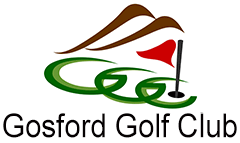 Gosford Bowl,   Bronze Salver &         Long Markers’  Annual Women’s Tournament15 August 2017Gosford Bowl: 		  GA hcps 0–20.1Bronze Salver: 		  GA hcps 20.2–29.1Long Markers’ Trophy: GA hcps 29.2–45.4Stroke events: trophies for winners, runners-up, gross and nettSponsored by Henry Kendall Gardens Retirement VillageGosford Golf ClubRacecourse RoadGosford NSW 2250Gosford Bowl, Bronze Salver and Long Markers’ TrophyConditions of play1	Players must be ready to play 15 minutes before drawn starting time.2	Entry includes green fee, ball competition and NTPs.4	Slow play will not be tolerated, so keep up with the group ahead. 5	Entry fees will not be refunded once draw has been completed.6	In the event of bad weather the Match Committee reserves the right to cancel, suspend or abandon play.7	Disputes—Match Committee decisions are final. 8	Ties only in Gosford Bowl. Playoff as set by the Committee.Entry FormEntriesGosford Golf Club Women’s SecretarySharon AndersonPO Box 273Gosford NSW 2250Ph:  02 43290126Email:  ladies@gosfordgolf.com.auEntry fee $25.00 per person Includes Morning TeaPayments to Bendigo BankGosford Ladies GolfBSB: 633-000Account Number: 159377068Entries close 3  August 2017 NameClubTel no.Golf Link No.GA hcp